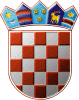 REPUBBLICA DI CROAZIACOMMISSIONE ELETTORALE CITTADINACITTÀ DI PULA-POLACLASSE: 013-03/21-01/1N.PROT: 2168/01-02-05-0306-21-28PULA - POLA, 29 aprile 2021In base dell’articolo 22 della Legge sulle elezioni amministrative (”Gazzetta ufficiale”, n. 144/12,121/16, 98/19, 42/20,144/20 e 37/21), la Commissione elettorale cittadina della Città di PULA-POLA, deliberando sulla proposta delle candidature presentate dal proponente RADNIČKA FRONTA/FRONTE OPERAIO - RF, stabilisce e accetta la VALIDITÀ DELLA CANDIDATURAPER LE ELEZIONI A SINDACO E VICE SINDACODELLA CITTÀ DI PULA-POLACandidato: GORAN MATIĆ; POLA, VIA V. VITASOVIĆ 10; nato il 07/01/1982; CIP: 84894027289; M.Candidato a vice sindaco: TAJANA ILIĆ; POLA, VIA S. S. KRANJČEVIĆ 5; nato il 06/05/1993; CIP: 47242852721; F. RADNIČKA FRONTA/FRONTE OPERAIO - RFIL PRESIDENTEIGOR RAKIĆ, m.p.